DNA bands resulting from RD4 subtyping of samples 32 – 35 (from Bacterial culture and Matrixlysis) were clubbed into one agarose gel picture shown as Fig.5 in the revised manuscript.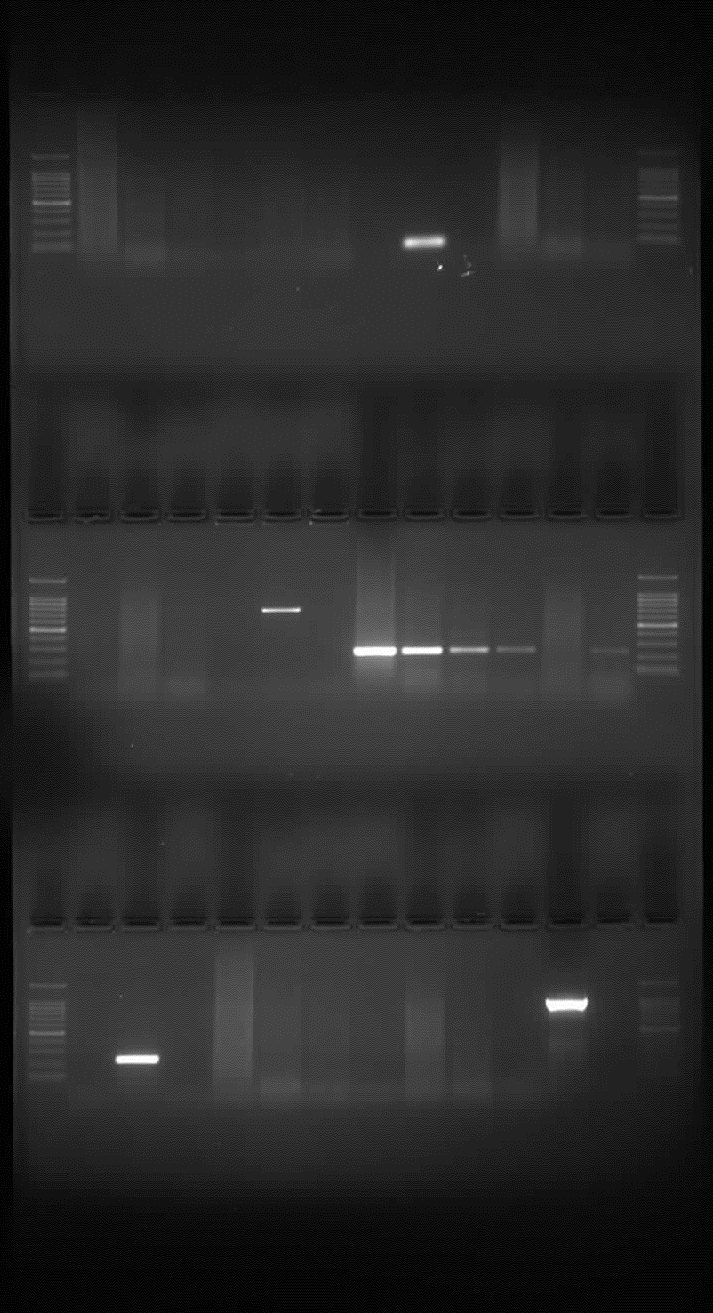 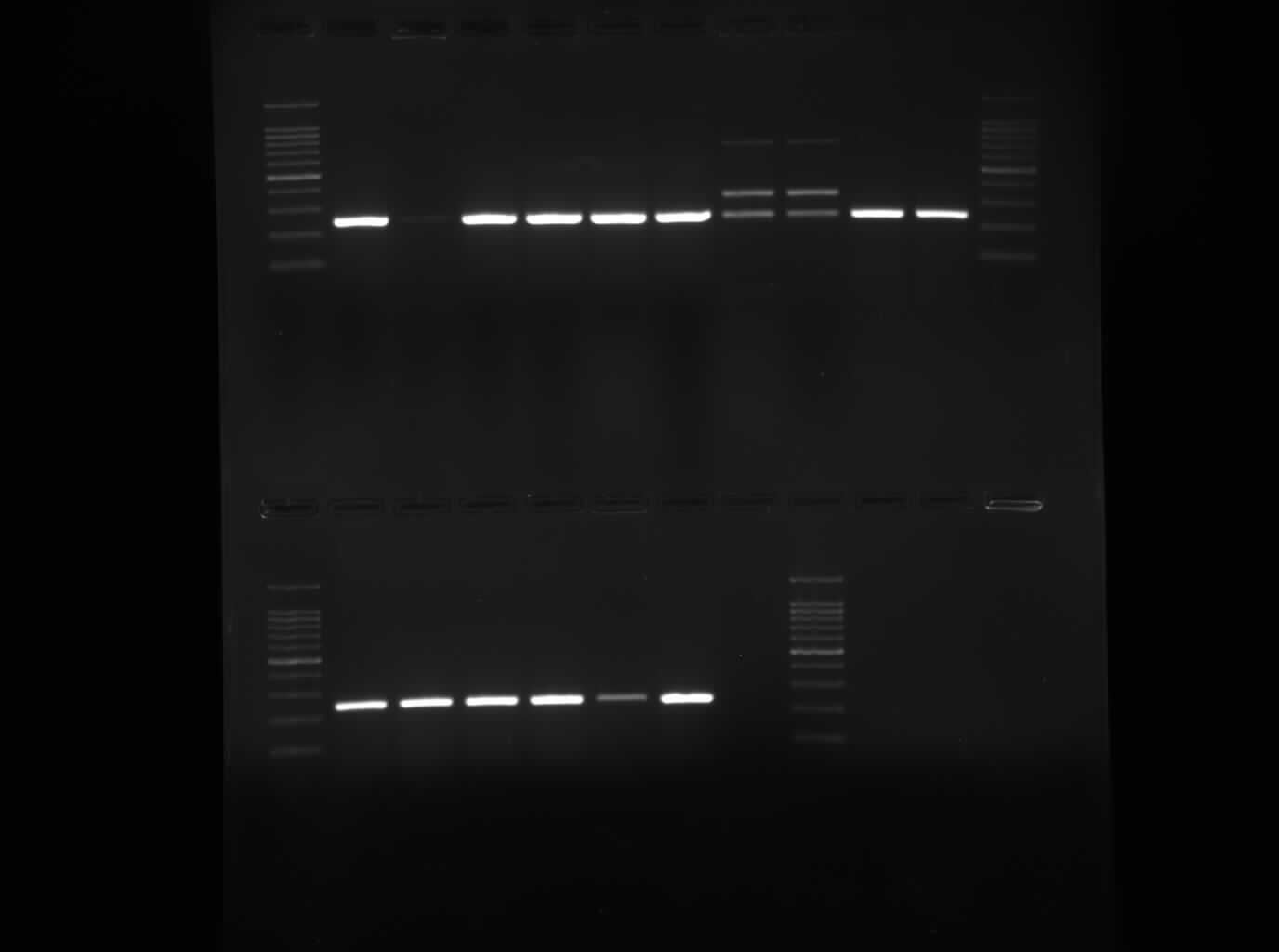 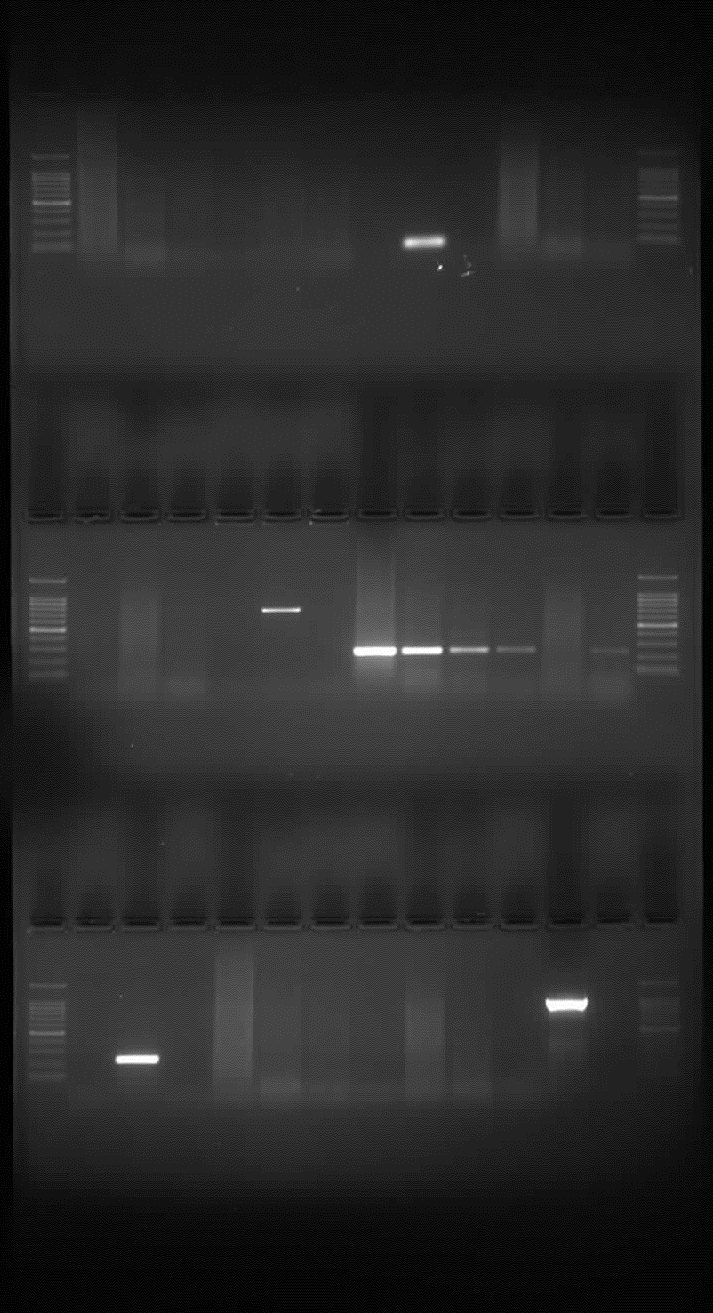 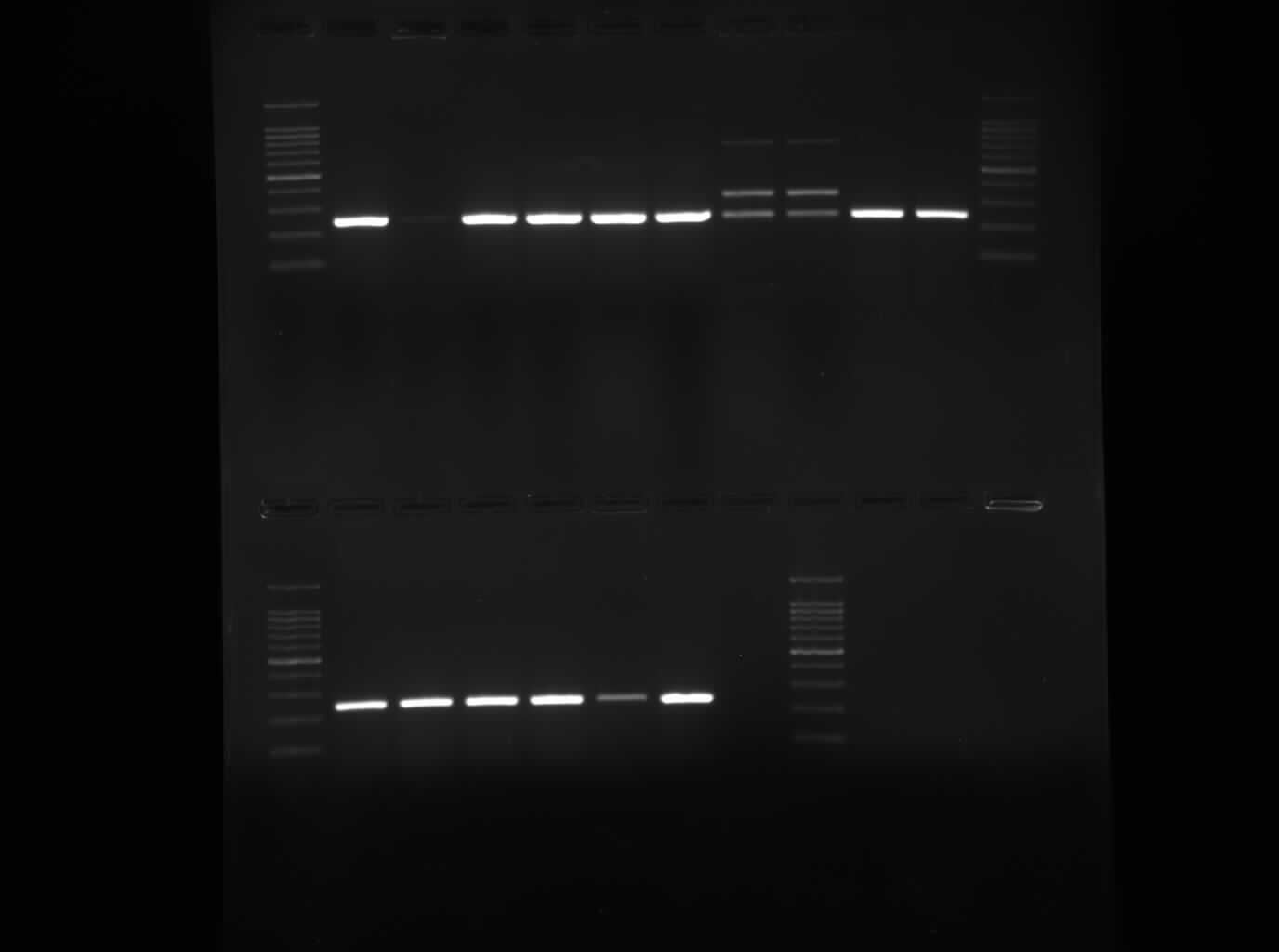 